Így csináld:A honlapod vezérlőpultjánMenj be a honlapod vezérlőpultjába: www.domainneved.hu/wp-login.php. Itt beírod a felhasználóneved és a jelszavad, amit megkaptál a tárhelyszolgáltatótól, vagy amikor létrehoztad a WordPress oldalad.Bal oldalon az Eszközök-ben az Exportálásra kattintasz.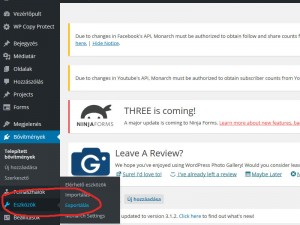 Biztonsági mentés vezérlőpultról 13. Kiválasztod, hogy mindenről készítsen mentést. Kattints az Export Fájl letöltése gombra.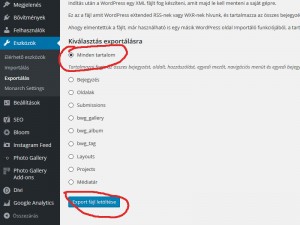 Biztonsági mentés vezérlőpultról 2Egy XML fájlt fog készíteni, amit ments el valahova a számítógépedre, vagy töltsd fel valahova felhőbe: Google Drive, Dropbox, vagy ahova szeretnéd.Kész.C-panelen100%-os mentésHa így mented el, akkor az adatbázist is elmenti.Menj be a cpanelbe. www.domainneved.hu/cpanel. A felhasználónevet és a jelszót elküldte a tárhelyszolgáltató.Görgess le és keresd meg a Fájlok/Mentés varázsló menüpontot.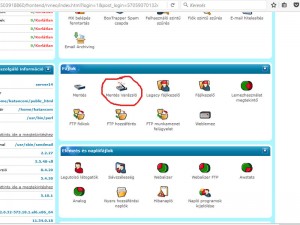 Biztonsági mentés cpanelen 13. Kattints a Mentés gombra.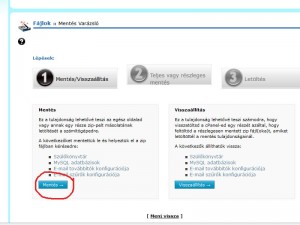 Biztonsági mentés cpanelen 24. A megnyíló ablakban a Teljes mentés gombra.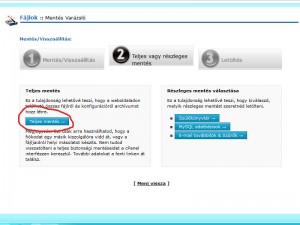 Biztonsági mentés cpanelen 35. A következő képernyőn megadhatsz egy email címet, ahová az értesítőt küldi, hogy elkészült a mentés. Kattints a Mentés generálása gombra.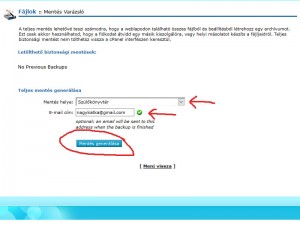 Biztonsági mentés cpanelen 46. Készül a mentés. Egy tar.gz fájl lesz majd. Ezt mentsd el a számítógépedre, vagy felhőbe. Ebből vissza lehet állítani a teljes tartalmat, az adatbázist és a honlapod fájljait, szóval mindent.